Статистические данные о работе с обращениями граждан администрации Первомайскогосельского поселения  за 4 квартал  2019 года.Глава Первомайского сельского поселенияЛенинградского района 			                                       А.В.Аракчеева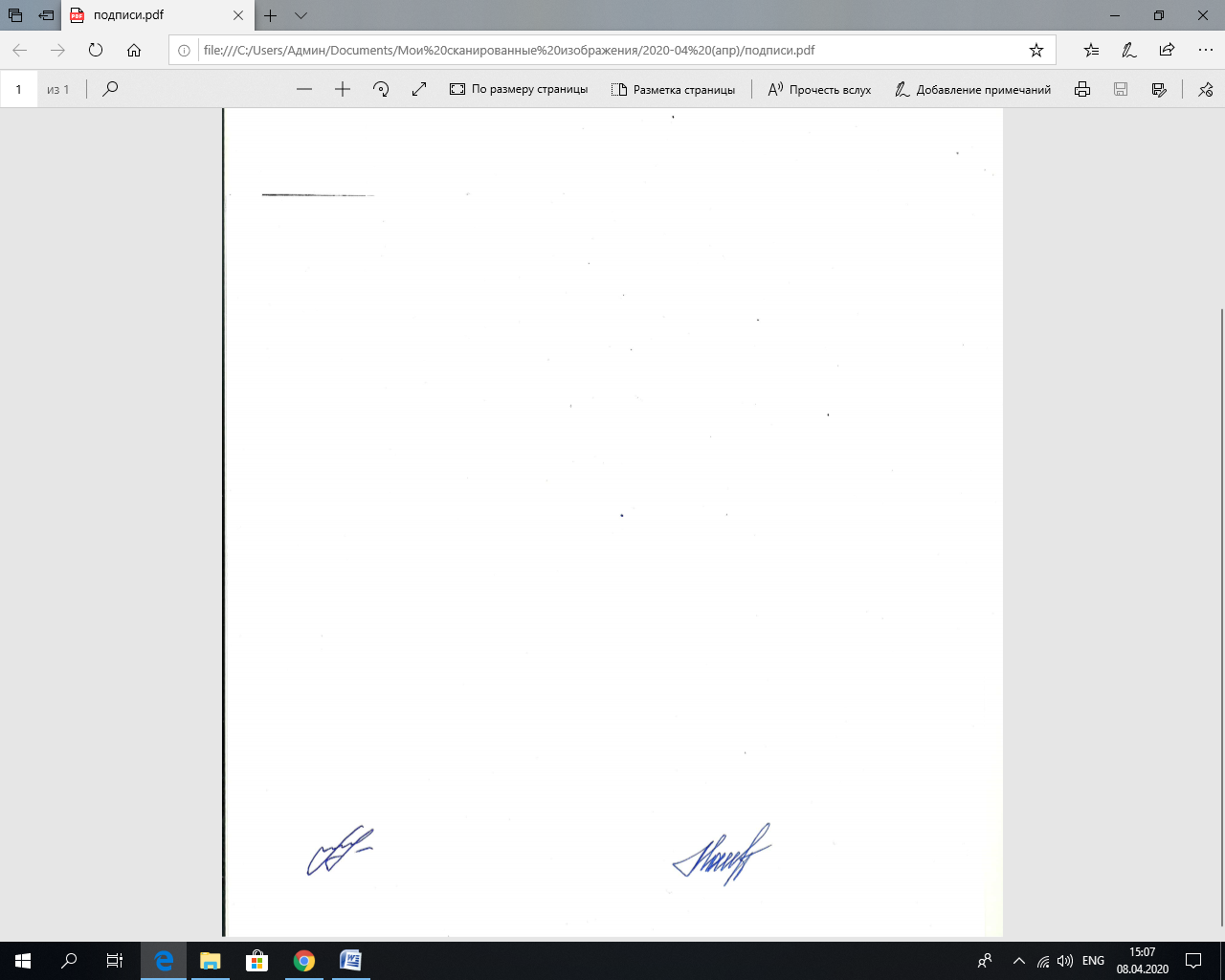                                                                                                                                                  ПРИЛОЖЕНИЕПОЯСНИТЕЛЬНАЯ  ЗАПИСКАк  отчету по работе с письменными и устными обращениями гражданв администрации  Первомайского сельского поселенияза 4 квартал 2019 г.1. Количество  устных  обращений, рассмотренных главой     сельского поселения: - 12; 2. количество  повторных обращений - 0;3.количество   устных обращений, рассмотренных  с выездом     и  комиссионно: - 4;4. количество   письменных  обращений, рассмотренных  с выездом     и  комиссионно:  - 05.  проведенных собраний  с жителями по поступающим  обращениям: –0Начальник общего отдела администрацииПервомайского сельского поселения                                           М. П. Малыш                       1 квартал2 квартал3 квартал4 кварталВсегоПоступило письменных обращений12036взято на контроль 12036проверено комиссионно с выездом на место(кол-во и % от кол-ва рассмотренных)02002/33,3%рассмотрено с нарушением сроков00000поступило повторно (кол-во и %)00000Выявлено случаев волокиты либо нарушений прав  заявителей0000наказаны ли виновные00000Результаты рассмотрения письменных обр. (кол-во и % от кол-ва рассм.):- удовлетворено001/331/16,6%- разъяснено1/100202/675/83,3%- отказано00000- на рассмотрении00000Принято граждан на личных приемах (руководством)1212121248в том числе главой сельского поселения1212101242Результаты рассмотрения устных обр. (кол-во и % от кол-ва рассм.):- удовлетворено8/66,64/33,34/33,316- разъяснено4/33,38/66,612/1008/66,632- отказано------ на рассмотрении-----